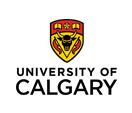 Recruitment Email for FSL StakeholdersDear colleague(s) in FSL education: My name is Rochelle Gour and I am an Ontario non-native (i.e., French is not my first language) high school teacher. I currently teach Grade 9 core French (i.e., beginner-level French as a second language) in Ontario. I am also a concurrent doctoral student at the University of Calgary (online program) in the Werklund School of Education. Dr. Sylvie Roy is my thesis supervisor.I would like to know if you could post an announcement with a direct link to my online survey to your professional network of FSL teachers for my doctoral research. I have provided you with the announcement in the attachment of this email. I would like to investigate how a sample of Ontario Grade 9 core French non-native teacher-speakers approach cultural content in their Grade 9 core French classroom(s). I am seeking your permission to post this content to help me obtain my desired number of potential research participants.  When clicking the link, FSL teachers will be directed to an online survey on Google Forms. They will be invited to share their experiences with cultural content in the Grade 9 core French classrooms as non-native French teacher-speakers. Their answers will come directly to me via Google Forms; therefore, no additional work on your part, is required. Please note that this research study has already passed the ethics clearance from the University of Calgary’s Conjoint Faculties Research Ethics Board. If you agree, please post my research announcement and survey link; however, please do not email any suitable teachers using their work email addresses. If, after reviewing this message, that you no longer wish to help me recruit teachers, this will not impact our friendship and/or professional bond. I thank you, simply for your time in considering my request.  Merci!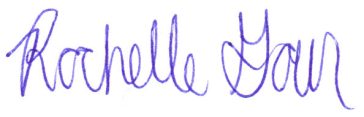 Rochelle Gour, EdD candidate/ a member of the Ontario College of Teachers, OCT